SOMMAIREI.	GÉNÉRALITÉS	1II.	RÉALISATION DES TRAVAUX SIGNIFICATIFS	1III.	RECOMMANDATIONS	2Annexe 1 : exemple page de garde	4Annexe 2 : Fiche synthèse activité centre formation	5Annexe 2 : Fiche synthèse activité milieu professionnel	6GÉNÉRALITÉS Tout au long de votre formation, vous allez constituer votre « portfolio »Il s’agit d’un dossier personnel numérique dans lequel vous allez collecter un certain nombre de travaux professionnels (activités significatives), sélectionnés par vous-même ainsi que par vos professeurs d’enseignement professionnel. Ces documents seront puisés dans vos expériences personnelles et professionnelles, vécues en entreprise et tout au long de votre formation au lycée. L’objectif premier de ce livret est de centraliser vos travaux professionnels (activités significatives) qui permettront à vos enseignants de vous positionner sur l’acquisition (ou non) des compétences dans le cadre de votre formation.Il est primordial de vous impliquer pour construire et personnaliser ce portfolio car celui-ci sera votre outil permettant :  De vous présenter ;   De visualiser vos progrès, vos points forts et vos réflexions ;  D’avoir un certain nombre de travaux significatifs qui serviront aussi à la validation des compétencesRÉALISATION DES TRAVAUX SIGNIFICATIFS Tous les outils proposés ci-dessous sont valables pour la Seconde et la Terminale. Chaque élève/apprenti présentera dans son portfolio à minima 6 activités significatives tout au long de son parcours de formation. 2 qui relèvent du bloc 1 : Réception et suivi des commandes 2 qui relèvent t du bloc 2 : Mise en valeur et approvisionnement 2 qui relèvent du bloc 3 : Conseil et accompagnement du client dans son parcours d’achatL’ensemble des travaux balayera les compétences évaluées dans le cadre des épreuves EP1, EP2 et EP3. Chaque travail professionnel est assorti d’une fiche synthèse (sauf la fiche descriptive d’activité). Chaque élève/apprenti présentera une variété de supports et de types d’activités réalisés en PFMP ou en centre de formation.RECOMMANDATIONS Afin de créer votre portfolio numérique de compétences, il est recommandé de suivre la procédure suivante.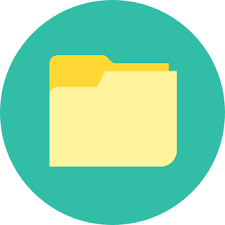 Étape 1. : créez votre dossier 		« portfolio » dans votre espace numérique de travail Vous pouvez le nommer (NOM. Prénom  PORTFOLIO  ou encore Initiale prénom + Nom PORTEFOLIO) 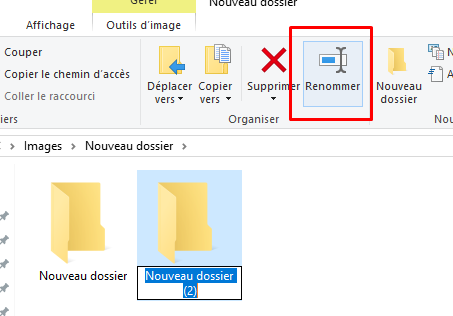 Étape 2. : suivez le plan de présentation proposé dans le Sommaire suivant : Détails Partie 2 : Mes activités menées en centre de formationExemple d’activités significatives réalisées en centre de formation (liste non exhaustive)Fiches descriptives d’activité*Supports numériques ( ex : diaporama ou autres outils de présentation…)Supports de communication visuelle( ex :  flyers, communication réseaux sociaux, carton d’invitation VP, )Vidéos, capsules audiosCompte-rendu rédigéInterviewOrganigrammeMise à jour site webRéalisation d’une plaquette commercialeRédaction d’une lettre ou d’un mailInfographieAutre document/ support réaliséDétails Partie 3 :  Mes activités menées en milieu professionnelExemple d’activités significatives réalisées en milieu professionnel (liste non exhaustive)Fiches descriptives d’activité*Fiches signalétiquesSupports numériques ( ex : PP ou autres outils de présentation…)Activités en entreprise (ex : Enquête de satisfaction, opération de fidélisation…  )Supports de communication visuelle ( ex : ( flyers, logo, communication réseaux sociaux, carton d’invitation VIP…)Vidéos, capsules audiosCompte-rendu rédigéInterviewOrganigrammeMise à jour site webRéalisation d’une plaquette commercialeRédaction d’une lettre ou d’un mailAutre document/ support réalisé*Pour les parties 2 et 3, seules les fiches descriptives d’activité ne nécessitent pas de fiche de synthèse annexe 2 ou 3). Pour tous les autres travaux, les candidats doivent présenter une fiche de synthèse.CAP ÉQUIPIER POLYVALENT DU COMMERCE MON PORTFOLIO DE COMPÉTENCES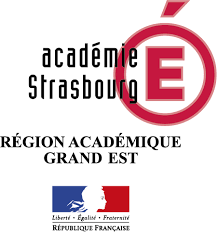 Page de gardePage de gardePartie 1 : Ma présentation personnelle Partie 1 : Ma présentation personnelle A-Mon Curriculum VitaePageB-Autres supports de présentation possiblesPagePartie 2 :Mes activités menées au lycée/ en centre de formation Partie 2 :Mes activités menées au lycée/ en centre de formation Activités significatives réalisées en centre de formation À dupliquer selon le nombrePagePartie 3 : Mes activités menées en milieu professionnelPartie 3 : Mes activités menées en milieu professionnelA-Activités significatives réalisées en PFMP À dupliquer selon le nombrePagePrénomNOMSessionSessionACTIVITÉ MENÉE EN CENTRE DE FORMATION N° ACTIVITÉ MENÉE EN CENTRE DE FORMATION N° ACTIVITÉ MENÉE EN CENTRE DE FORMATION N° ACTIVITÉ MENÉE EN CENTRE DE FORMATION N° ACTIVITÉ MENÉE EN CENTRE DE FORMATION N° ACTIVITÉ MENÉE EN CENTRE DE FORMATION N° Intitulé de l’activité professionnelleEntreprise concernéeDate de l’activitéCondition de réalisation1 en autonomie en autonomie accompagné(e)   accompagné(e)   en observationCompétences relatives à l’activité C1RÉCEPTION ET SUIVI DES COMMANDE C1RÉCEPTION ET SUIVI DES COMMANDE C2 MISE EN VALEUR ET APPROVISONNEMENTC2 MISE EN VALEUR ET APPROVISONNEMENTC3CONSEILLER ET ACCOMPAGNER LE CLIENT DANS SON PARCOURS D’ACHATCompétences relatives à l’activité  Participer à la passation des commandes fournisseurs Réceptionner Stocker Préparer les commandes destinées aux clients Participer à la passation des commandes fournisseurs Réceptionner Stocker Préparer les commandes destinées aux clients Approvisionner, mettre en rayon, ranger selon la nature des produits  Mettre en valeur les produits et l’espace commercial Participer aux opérations de conditionnement des produits Installer et mettre à jour la signalétique Lutter contre la démarque et participer aux opérations d’inventaire Approvisionner, mettre en rayon, ranger selon la nature des produits  Mettre en valeur les produits et l’espace commercial Participer aux opérations de conditionnement des produits Installer et mettre à jour la signalétique Lutter contre la démarque et participer aux opérations d’inventaire Préparer son environnement de travail Prendre contact avec le client Accompagner le parcours client dans un contexte omnicanal Finaliser la prise en charge du client Recevoir les réclamations courantes CommuniquerRÉSULTATS OBTENUSRÉSULTATS OBTENUSRÉSULTATS OBTENUSRÉSULTATS OBTENUSRÉSULTATS OBTENUSRÉSULTATS OBTENUSCe que j’ai réussi à faireCe que j’ai réussi à faireCe que je dois améliorerCe que je dois améliorerComment m’améliorer ?Comment m’améliorer ?ACTIVITÉ MENÉE EN MILIEU PROFESSIONNEL N° ACTIVITÉ MENÉE EN MILIEU PROFESSIONNEL N° ACTIVITÉ MENÉE EN MILIEU PROFESSIONNEL N° ACTIVITÉ MENÉE EN MILIEU PROFESSIONNEL N° ACTIVITÉ MENÉE EN MILIEU PROFESSIONNEL N° ACTIVITÉ MENÉE EN MILIEU PROFESSIONNEL N° Intitulé de l’activité professionnelleEntreprise concernéeDate de l’activitéCondition de réalisation1 en autonomie en autonomie accompagné(e)   accompagné(e)   en observationCompétences relatives à l’activité C1RÉCEPTION ET SUIVI DES COMMANDE C1RÉCEPTION ET SUIVI DES COMMANDE C2 MISE EN VALEUR ET APPROVISONNEMENTC2 MISE EN VALEUR ET APPROVISONNEMENTC3CONSEILLER ET ACCOMPAGNER LE CLIENT DANS SON PARCOURS D’ACHATCompétences relatives à l’activité  Participer à la passation des commandes fournisseurs Réceptionner Stocker Préparer les commandes destinées aux clients Participer à la passation des commandes fournisseurs Réceptionner Stocker Préparer les commandes destinées aux clients Approvisionner, mettre en rayon, ranger selon la nature des produits  Mettre en valeur les produits et l’espace commercial Participer aux opérations de conditionnement des produits Installer et mettre à jour la signalétique Lutter contre la démarque et participer aux opérations d’inventaire Approvisionner, mettre en rayon, ranger selon la nature des produits  Mettre en valeur les produits et l’espace commercial Participer aux opérations de conditionnement des produits Installer et mettre à jour la signalétique Lutter contre la démarque et participer aux opérations d’inventaire Préparer son environnement de travail Prendre contact avec le client Accompagner le parcours client dans un contexte omnicanal Finaliser la prise en charge du client Recevoir les réclamations courantes CommuniquerRÉSULTATS OBTENUSRÉSULTATS OBTENUSRÉSULTATS OBTENUSRÉSULTATS OBTENUSRÉSULTATS OBTENUSRÉSULTATS OBTENUSCe que j’ai réussi à faireCe que j’ai réussi à faireCe que je dois améliorerCe que je dois améliorerComment m’améliorer ?Comment m’améliorer ?